SAMER – 62830 (entre Boulogne/Mer et Montreuil)Organisé par l’ACCO – Rallye du Boulonnais C.C. Desvres-SamerBROCANTE et VIDE-GRENIERS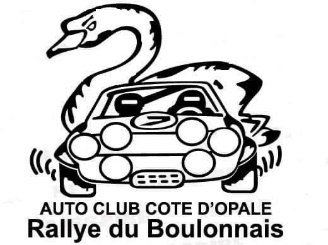 De 08h00 à 17h00DIMANCHE 24 JUILLET 2022FICHE D’IDENTITE ET BULLETIN DE PARTICIPATION(à remplir lisiblement SVP)NOM (1) : ___________________________________________  PRENOM : ____________________________________________Date et lieu de naissance : __________________________________________________________________________________Domicile : ____________________________________________________________________________________________________Code Postal / Commune / Département : ___________________________________________________________________N° de tél : ________________________________ E-mail : _________________________________________________________N° Carte d’identité : ___________________________________________________ Délivré le : ________________________Profession : _____________________________ Nature de la marchandise exposée : _____________________________Non commerçant ou Commerçant (2) – N° Registre du commerce : _______________________________________TOUT BULLETIN INCOMPLET NE SERA PAS ENREGISTREEncombrement désiré avec : voiture – fourgon – camion parapluie (entourez)TARIF : 10.00 € les 4 mètres linéaires (1 € par mètre linéaire supplémentaire)PARTICIPATION : …. METRES + …. METRES x 1 € SUPPLEMENTAIRE = …. €Je soussigné _____________________________________________ verse la somme de …….. € (euros)Par chèque libellé à l’ordre de : ACCO – Auto Club Côte d’Opale ou espèces (2).En lettres majuscules SVP                                               Fait à ________________________________Rayer la mention inutile                                                   (signature)IMPORTANT :Pas de réservation par téléphoneLes places non retirées pour 08h30 le jour de la brocante seront revendues.L’organisation (ACCO) décide seul des emplacements et se réserve le droit de refuser une inscription sans motif. VENTE DE CHIENS ET CHATS INTERDITE.BULLETIN A RETOURNER avant le 09 JUILLET 2022 dûment complété et avec le règlement à : Mme GRESSIER Adélaïde – 92 Rue de Neufchâtel – 62830 SAMER. Téléphone : 06.80.56.66.26 ou e-mail : autoclubcoteopal@aol.com